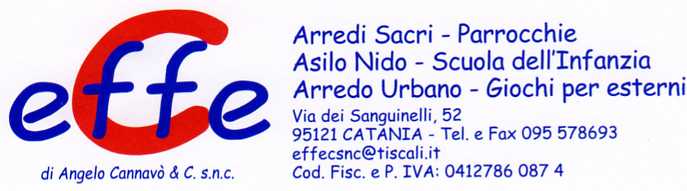 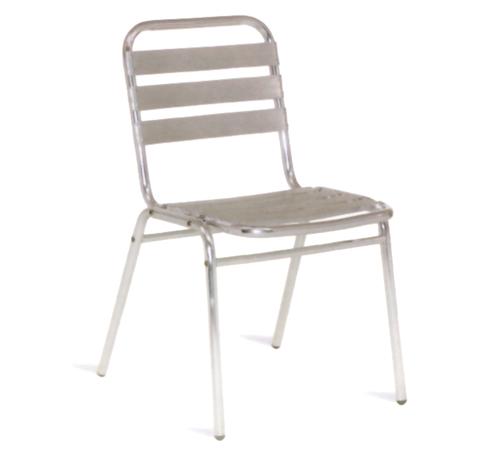 Descrizione:Sedia fusto in alluminio anodizzato, impilabile. Adattasia all'interno che all'esterno.Dimensioni seduta 59x52 cmTipi di scuola: adultoCategoria: Sedie per adultiCodice: ES21004